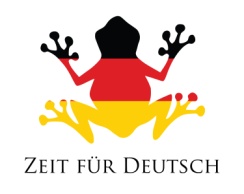 German Vocabulary Sheet – Body 1www.zeitfuerdeutsch.com